	ANNEXE N°5 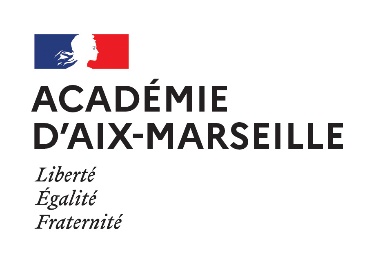 	DEMANDE de TITRES de TRANSPORTRéservé exclusivement aux personnes non rémunérées par l’académie.Joindre convocation et RIB- Bénéficiez-vous d'un abonnement SNCF ?	    	  OUI		NON 	Coupon CARTE LIBERTE n° 29090                                                                  date de validité :     - Bénéficiez-vous d'une réduction personnelle ?  	  OUI		NON 	Si OUI, laquelle (indiquer catégorie, taux) :       carte en cours de validité à présenter au contrôleurDate et signature :Rectorat d’Aix Marseille - DAP Bureau frais de de déplacement, Place Lucien Paye – 13621 AIX-EN-PROVENCE Cedex 1, Tel : 04 42 91 72 99 – 04 42 91 73 20NOM Prénom :      NOM Prénom :      Date et lieu de naissance, indispensable pour les e-billets :Adresse personnelle :      Adresse personnelle :      Adresse personnelle :      Fonction :      N° NUMEN :      N° Sécurité Sociale, les 10 premiers chiffres :      N° NUMEN :      N° Sécurité Sociale, les 10 premiers chiffres :      Affectation administrative, adresse complète :      Affectation administrative, adresse complète :      Affectation administrative, adresse complète :      Téléphones (s) :      Pour être joint par l’agence à tout momentMail :      Pour réception des e-billetsMail :      Pour réception des e-billetsDéplacementsTrajets DatesHoraires et n° de trainIndiquer les horaires exactsAller Gare de départ :      Train n° :      Départ :      Arrivée :      Aller Gare d’arrivée :      Train n° :      Départ :      Arrivée :      Retour Gare de départ :      Train n° :      Départ :      Arrivée :      Retour Gare d’arrivée :    Train n° :      Départ :      Arrivée :      